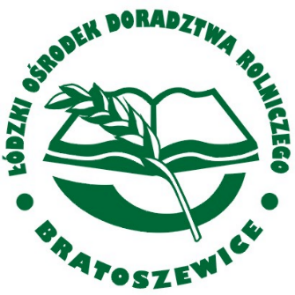 „Konkurs Wiedzy o Wiejskim Gospodarstwie Domowym”   2022Materiał opracowany przez Łódzki Ośrodek Doradztwa Rolniczego z siedzibą w Bratoszewicach Oddział w Piotrkowie Trybunalskim
KARTA   ZGŁOSZENIAImię i nazwisko ……………………………………………………………………………………………………………………….
Data urodzenia………………………………………………………………………………………………………………………..
Adres zamieszkania………………………………………………………………………………………………………………….
………………………………………………………………………………………………………………………………………………..Telefon, e-mail ………………………………………………………………………………………………………………………..
Uczestniczę jako :Rolnik..…………………………………………………………………………………………………………………………..Uczeń szkoły rolniczej …………………………………………………………………………………………………..
                                                                  nazwa szkoły, miejscowość                                            Student uczelni wyższej ………………………………………………………………………………………………..
                                                                  nazwa uczelni, miejscowość   „Wyrażam zgodę na przetwarzanie moich danych osobowych w celu organizacji konkursu internetowego  - Konkurs Wiedzy o Wiejskim Gospodarstwie Domowym 2022 ”.             ……………………………………………….                   Data i podpis uczestnika „Wyrażam zgodę na upowszechniane zdjęć z  moim wizerunkiem w celu promocji konkursu na stronie internetowej Łódzkiego Ośrodka Doradztwa Rolniczego z siedzibą w Bratoszewicach,  w miesięczniku „RADA” wydawanym przez ŁODR ……………………………………………….      Data i podpis uczestnika„Łódzki Ośrodek Doradztwa Rolniczego z siedzibą w Bratoszewicach ul. Nowości 32, 95-011 Bratoszewice, jako Administrator, informuje Panią/Pana, iż:podane dane będą przetwarzane na podstawie art. 6 ust. 1 lit. a), zgodnie z treścią ogólnego rozporządzenia o ochronie danych. podanie Pani/Pana danych osobowych jest dobrowolne     Pani/Pana dane osobowe przetwarzane będą w celu organizacji konkursu internetowego „Konkurs wiedzy o wiejskim gospodarstwie domowym 2022” organizowanego przez ŁODRPani/Pana dane osobowe mogą być udostępniane Urzędom Gmin, Urzędom Miast lub Starostwom Powiatowym w celu pozyskania sponsorów.dane osobowe Pani/Pana dziecka mogą być udostępniane ARiMR, MRiRW oraz KSOW w celu rozliczenia konkursu internetowego „Konkurs wiedzy o wiejskim gospodarstwie domowym 2022” organizowanego przez ŁODRPani/Pana dane osobowe nie będą przekazywane poza obszar Unii Europejskiej.Pani/Pana dane osobowe będą przetwarzane/usuwane/brakowane zgodnie z kategorią archiwalną obowiązującą w Łódzkim Ośrodku Doradztwa Rolniczego z siedzibą w Bratoszewicach.posiada Pani/Pan prawo do cofnięcia swojej zgody na przetwarzanie danych osobowych   w dowolnym momencie – na zasadach określonych w art. 7.3 ogólnego rozporządzenia o ochronie danych osobowych z dnia 27 kwietnia 2016 r.posiada Pani/Pan prawo dostępu do treści swoich danych, ich sprostowania, usunięcia, prawo do przenoszenia danych, prawo do ograniczonego przetwarzania oraz prawo do sprzeciwu wobec przetwarzania Pani/Pana danych osobowych– na zasadach określonych w art. 15-21 ogólnego rozporządzenia o ochronie danych osobowych z dnia 27 kwietnia 2016 r.ma Pani/Pan prawo wniesienia skargi do organu nadzorczego, gdy uzna Pani/Pan, iż przetwarzanie Pani/Pana danych osobowych narusza przepisy ogólnego rozporządzenia ochronie danych osobowych  z dnia 27 kwietnia 2016 r.może Pani/Pan skontaktować się z inspektorem ochrony danych  Łódzkiego Ośrodka Doradztwa Rolniczego z siedzibą w Bratoszewicach poprzez e-mail: iod@lodr-bratoszewice.plPani/Pana dane nie będą przetwarzane w sposób zautomatyzowany w tym również w formie profilowania.